Задача:Дан список наименований товаров с указанием их цен на начало года. Известенуровень инфляции в процентах для каждого месяца года (взять значения от 0,2 до1%). Рассчитать цены каждого товара на 1-е число каждого месяца и конец года,компенсирующие потери от инфляционного процесса.Пример . Дан список работников фирмы с указанием фамилий и стажа работы вданной фирме. Задана также сумма премии (в рублях), которая подлежитраспределению пропорционально стажу работы. Для работающих инвалидовувеличить размер премии на 20%. Рассчитать размер премии каждому работнику.Ниже, на рис. 9 – 11, представлены результаты выполнения задания.
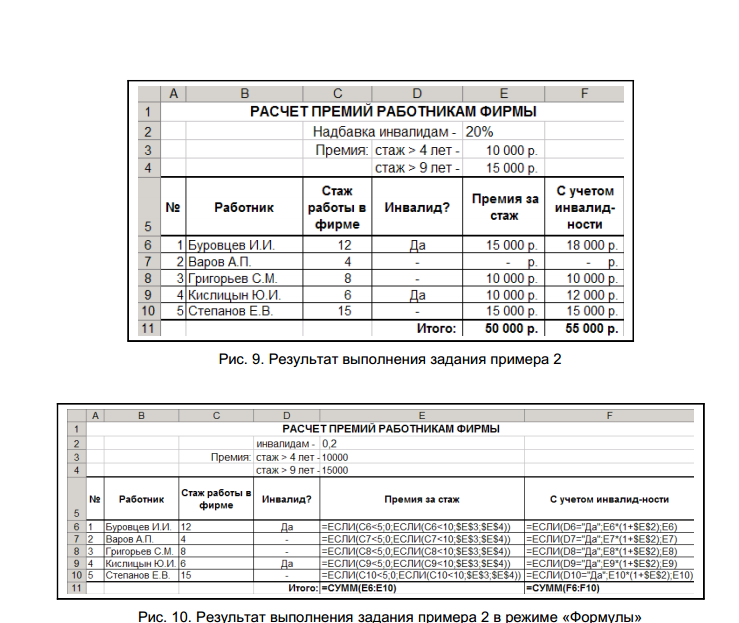 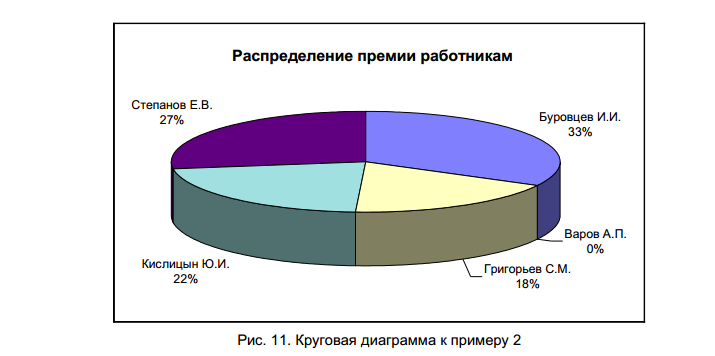 